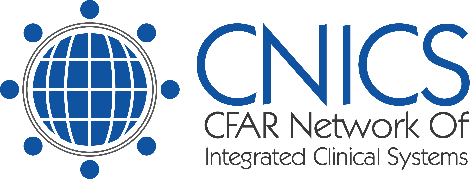 CFAR Network of Integrated Clinical SystemsRequest for Data, Specimens, Patient Reported Outcomes FormTop of FormInternal Use OnlyCP Number:   Date Received:  CNICS Research Coordination Committee:Sonia Napravnik, PhD, Co-ChairPeter Hunt, MD, Co-ChairDatabase Coordinator: Justin McReynoldsEmail: mcjustin@uw.eduData Manager: Peggie GriffithEmail: peggieg@u.washington.eduEmail this request to Donna Porter, PhD and Mary Thielen at the CNICS Operations Center.Email: donnaporter@uabmc.edu      mthielen@uabmc.eduPhone: (205) 934-8291                 (205) 895-5411Email this request to Donna Porter, PhD and Mary Thielen at the CNICS Operations Center.Email: donnaporter@uabmc.edu      mthielen@uabmc.eduPhone: (205) 934-8291                 (205) 895-5411Email this request to Donna Porter, PhD and Mary Thielen at the CNICS Operations Center.Email: donnaporter@uabmc.edu      mthielen@uabmc.eduPhone: (205) 934-8291                 (205) 895-5411Specify the Request from CNICS (check all that apply)Clinical Data Only Specimens Only Both Clinical Data and Specimens NeededFor Requests of Additional Data Elements:My request will require additional capture from CNICS using external resourcesSpecify the Request from CNICS (check all that apply)Clinical Data Only Specimens Only Both Clinical Data and Specimens NeededFor Requests of Additional Data Elements:My request will require additional capture from CNICS using external resourcesSpecify the Request from CNICS (check all that apply)Clinical Data Only Specimens Only Both Clinical Data and Specimens NeededFor Requests of Additional Data Elements:My request will require additional capture from CNICS using external resourcesDate Requested:Date Requested:Date Needed:Contact information for Principal Investigator:Contact information for Principal Investigator:Contact information for Principal Investigator:Name:Current Position:Current Position:Institution:Institution:Institution:Mailing Address:Mailing Address:Mailing Address:Email Address:Phone:Phone:Check box if contact person is same as above. If different than above, fill out information below.Check box if contact person is same as above. If different than above, fill out information below.Check box if contact person is same as above. If different than above, fill out information below.Contact person:Title:Title:Email for ContactPhone:Phone:You must have an approved human subjects application from your institution to request data from the CNICS Repository. Please submit a copy of your IRB approval letter with this request.You must have an approved human subjects application from your institution to request data from the CNICS Repository. Please submit a copy of your IRB approval letter with this request.You must have an approved human subjects application from your institution to request data from the CNICS Repository. Please submit a copy of your IRB approval letter with this request.Type of Data Requested: (check one)Aggregate data onlyAnonymous (identifiers removed, no link between data provided and subject identities)Type of Data Requested: (check one)Aggregate data onlyAnonymous (identifiers removed, no link between data provided and subject identities)Type of Data Requested: (check one)Aggregate data onlyAnonymous (identifiers removed, no link between data provided and subject identities)Project Title:Project Title:Project Title:Research Question(s): Please list one or more specific questionsResearch Question(s): Please list one or more specific questionsResearch Question(s): Please list one or more specific questionsDemographic Information Requested:Demographic Information Requested:Demographic Information Requested:Inclusion Criteria:Exclusion Criteria:Inclusion Criteria:Exclusion Criteria:Inclusion Criteria:Exclusion Criteria:Clinical Diagnoses Requested:Clinical Diagnoses Requested:Clinical Diagnoses Requested:Medications Requested: Medications Requested: Medications Requested: Laboratory Results Requested: Laboratory Results Requested: Laboratory Results Requested: Patient Reported Outcomes Requested: Patient Reported Outcomes Requested: Patient Reported Outcomes Requested: OTHERAny Additional Information or Comments:OTHERAny Additional Information or Comments:OTHERAny Additional Information or Comments:Specimens RequestedLaboratory Data:Antiretroviral History:Additional Information or Comments: